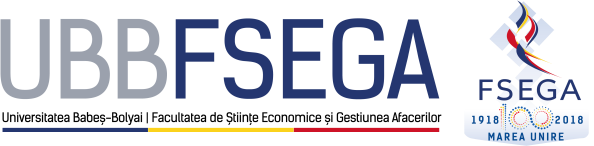 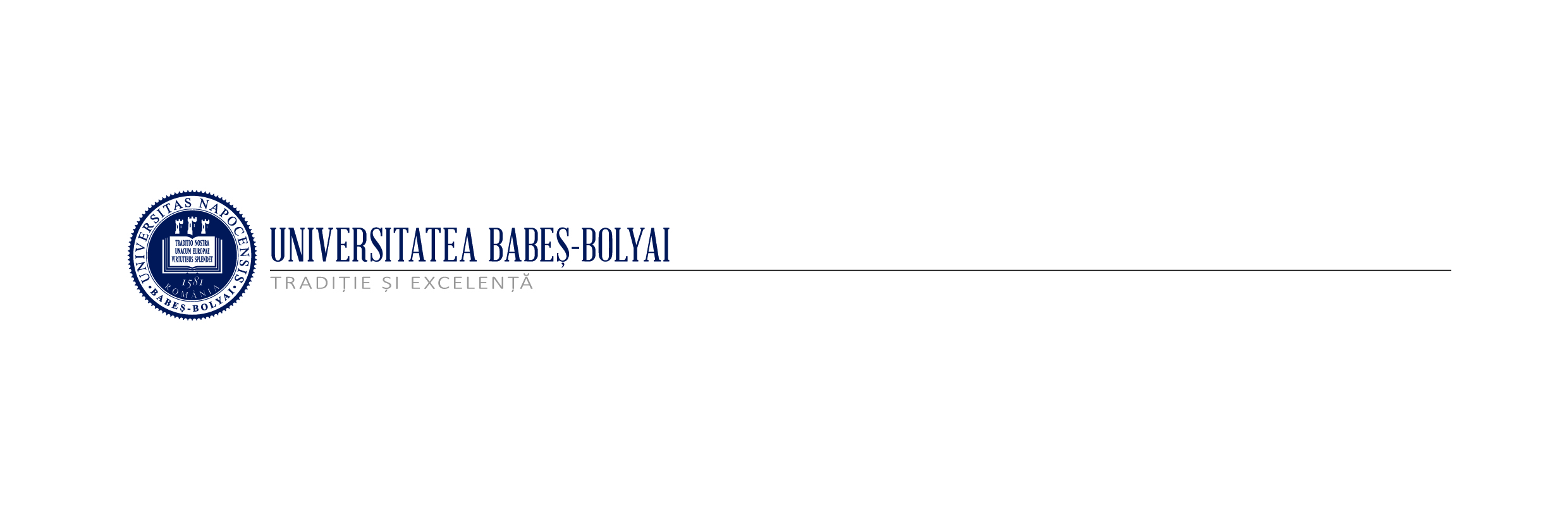 Nr. 156/ 29.11.2018TEMATICA ȘI BIBLIOGRAFIApentru examenul de admitere la MASTERAT, sesiunea iulie 2019Specializarea: FINANŢE CORPORATIVE-ASIGURĂRIDisciplina: ASIGURĂRITema 1. CONSIDERENTE GENERALE PRIVIND ASIGURĂRILE1.1 Conceptul de asigurare1.2. Accepţiunile asigurării1.3. Funcţiile asigurării1.4. Premisele asigurării1.5. Clasificarea asigurărilorTema 2. ELEMENTELE TEHNICE ALE ASIGURĂRILOR		2.1. Subiecţii asigurării		2.2. Obiectul asigurării		2.3. Riscul asigurat		2.4. Interesul asigurat		2.5. Suma asigurată		2.6. Prima de asigurare		2.7. Paguba, dauna, avaria		2.8. Despăgubirea de asigurare		2.9. Durata de asigurareTema 3. SISTEMELE DE DESPĂGUBIRE LA ASIGURĂRILE DE BUNURI – Aplicații3.1. Sistemul acoperirii proporționale3.2. Sistemul acoperirii primului risc3.3. Sistemul acoperirii limitateBIBLIOGRAFIEAlexandru, F., Armeanu, D., Asigurări de bunuri şi persoane. Aspecte teoretice. Aplicaţii practice, Editura Economică, Bucureşti, 2003.Bistriceanu, Gh., Asigurări şi Reasigurări în România, Editura Universitară Bucureşti, 2006.Cistelecan, L., Cistelecan, R., Udrea, N., M., Bogdan, D., M., Tratat de Asigurări Comerciale, Editura Academiei Române, Bucureşti, 2013.Ciumaş, C., Asigurări Generale, Ed. Casa Cărţii de Ştiinţă, Cluj-Napoca, 2009.Ciumaş, C., Dragoş, S., Asigurări generale şi de viaţă, Editura Napoca Star, Cluj-Napoca, 2014.Ciurel, V., Asigurări şi Reasigurări – O perspectivă globala, Editura Rentrop& Straton, , Bucureşti, 2011.Lungu, N., Cst., Bazele asigurărilor, Editura Sedcom Libris, Iaşi, 2006.Negru, T., Asigurări – Ghid practic, Editura C.H. Beck, Bucureşti, 2006.Tănăsescu, P., Şerbănescu, C., Ionescu, R., Popa, M., Novac, L., E., Asigurări comerciale moderne, Editura C. H. Beck, Bucureşti, 2007.Văcărel, Il., Bercea, Fl., Asigurări şi Reasigurări, Ed. Expert, Bucureşti, 2007Director de departament,Prof. univ. dr. Cristina Ciumaș